Tämä malliasiakirja on tarkoitettu ainoastaan toimimaan esimerkkinä ja auttamaan Asiakkaitamme heidän omien asiakirjojen laadinnassa. Sijoitusasunnot.com Group Oyj ei vastaa malliasiakirjojen oikeellisuudesta, virheettömyydestä, puutteettomuudesta eikä soveltuvuudesta Asiakkaan käyttöön. Asiakas vastaa itse malliasiakirjojen käytöstä ja niiden muokkaamisesta sopimaan omaan tarkoitukseensa. Sijoitusasunnot.com Group Oyj ei vastaa miltään osin malliasiakirjojen käyttämisestä mahdollisesti aiheutuvista vahingoista tai niiden aiheuttamista riitatilanteista Asiakkaan ja Asiakkaan sopimuskumppanin välillä.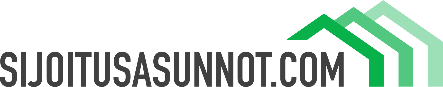 AUTOPAIKAN VUOKRASOPIMUS1. Vuokranantaja			2. VuokralainenNimi 				NimiOsoite				Henkilötunnus		Puhelin				PuhelinSähköposti				Sähköposti	3. VuokrauskohdeOsoite			     Autopaikan numero		     Sähköllinen paikka		Kyllä 	Ei Vuokralaiselle luovutetaan autopaikan hallinnan luovutuksen yhteydessä       kappaletta avaimia. 4. Vuokra-aika Toistaiseksi voimassa oleva sopimusSopimuksen alkamispäivä:		5. Vuokra sopimuksentekohetkelläVuokra			     €/kk	Eräpäivä kunkin kuukauden 5. päiväVuokranmaksutili:		     6. Vakuus Sopimuksen velvoitteiden täyttämisen vakuudeksi vuokralainen toimittaa vakuuden. Vakuus, määrältään      € on asetettava ennen autopaikan hallinnan luovuttamista, viimeistään      .Vakuustilinumero:  Tämän sopimuksen velvoitteiden täyttämisen varmistamiseksi ei aseteta erillistä vakuutta. 7. Muut ehdotAutopaikan / autokatospaikan vuokrasopimuksen irtisanomisaika on puolin ja toisin 2 viikkoa. Irtisanomisaika alkamispäivä on irtisanomispäivä.  Vuokranantaja voi tarkistaa autopaikan vuokran elinkustannusindeksin mukaan TAI vaihtoehtoisesti korottaa vuokraa vuosittain enintään 5 prosenttia. Tarkistettua vuokraa maksetaan tammikuun 1. päivästä lukien. Mikäli vuokranantaja tarkistaa vuokraa edellä sovitulla tavalla, hänen on ilmoitettava vuokralaiselle kirjallisesti tai sähköpostitse kuukautta ennen korotuksen voimaantuloa. Samalla on ilmoitettava uusi vuokra ja sen voimaantuloajankohta. Mikäli autopaikka myydään vuokrasuhteen voimassaoloaikana, vakuus on voimassa myös uuden vuokranantajan hyväksi. Vuokralainen ei saa ilman vuokranantajan erikseen antamaa kirjallista lupaa siirtää vuokraoikeutta tai muutoinkaan luovuttaa vuokrakohdetta toisen käytettäväksi. Viivästyskorko peritään voimassa olevan korkolain mukaan. Mikäli vuokralainen ei palauta vuokrasuhteen päättyessä alun perin saamiaan avaimia, maksaa vuokralainen sopimussakkona 100 euroa. Ajoneuvon peseminen tai ajoneuvon korjaaminen vuokra-alueella on kielletty ilman vuokranantajan kirjallista lupaa. Autopaikkaa ei saa käyttää muuhun kuin rekisterissä olevan moottorikäyttöisen ajoneuvon paikoittamiseen. Autopaikkaa ei saa käyttää varastotilana.  Autopaikan sähköä ei saa käyttää sähköauton lataamiseen, ellei tähän erikseen anneta kirjallista lupaa. Autopaikan käyttöoikeus on vuokralaisella tai vuokralaisen kanssa samassa taloudessa asuvalla perheenjäsenellä. Vuokranantaja ei vastaa vuokranantajasta riippumattomasta syystä sähkön, veden tai lämmön jakelussa ilmenevistä puutteellisuuksista tai rajoituksista. Sopimusehtojen lisäksi sovelletaan maanvuokralakia (258/1966) siihen tehtyine muutoksineen.8. Päiväys ja allekirjoitusPaikka ja päivämäärä:      AllekirjoituksetVuokranantaja				Vuokralainen